Ежемесячный отчёт о проделанной работе учреждениями культуры клубного типа МР "Кизлярский район" за январь 2021г.В 2021 году жители нашей республики отмечают 100-летие со дня образования ДАССР. Образование ДАССР – важная страница в истории нашей республики. Это событие способствовало развитию региона, изменило жизни многих поколений дагестанцев. Дагестан — это не просто Страна гор. Прежде всего, это край многочисленных языков и народов. И у каждого народа  свои традиции, своя культура. Но это никогда не мешало всем национальностям жить в мире и согласии на протяжении столетий. В рамках празднования 100-летия ДАССР разработан план, согласно которому учреждения культуры будут работать в течение года. 7 января прошёл оффлайн-концерт группы "Метроном" "Под Рождественской звездой".По линии автоклуба, в рамках празднования 100-летия ДАССР, артисты народной эстрадной группы "Метроном" выступили с праздничным концертом  "В краю ста тысяч песен"  в селе Жданово. 20 января в Центре культуры и досуга состоялся праздничный концерт "Судьба и родина едины", посвящённый 100-летию со дня образования  ДАССР. В праздничной программе приняли участие воспитанники ДШИ сёл Юбилейное и Аверьяновка, народные коллективы "Яблонька", "Сполох", "Метроном". К 100-летию ДАССР были оформлены выставки: - этновыставка "Перекличка поколений"; - фотовыставка "Сыны земли Кизлярской".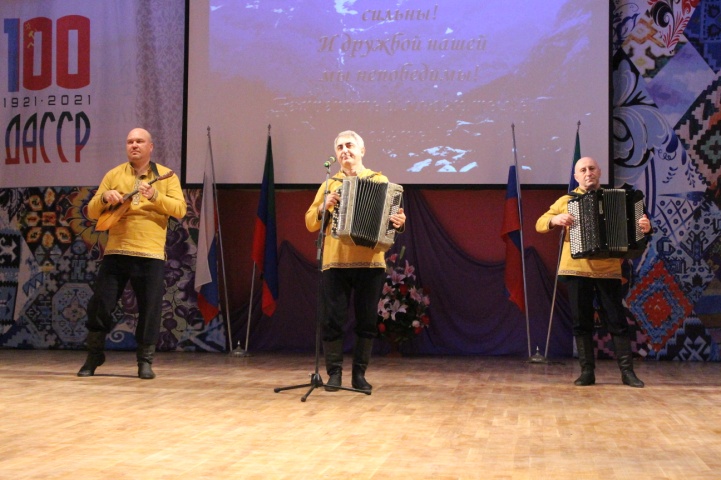 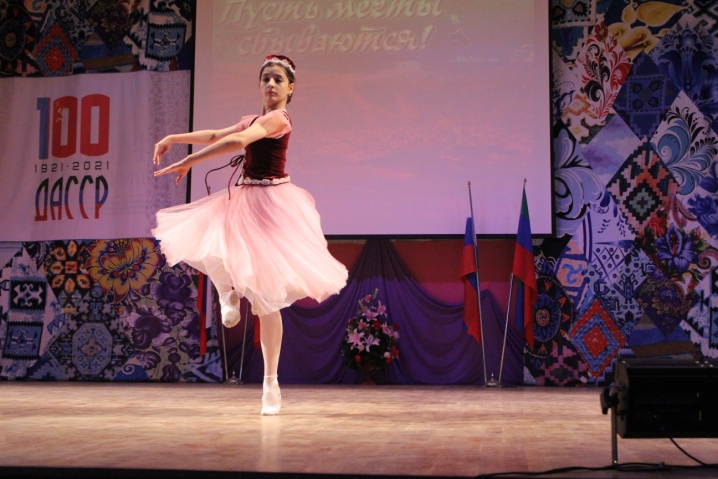 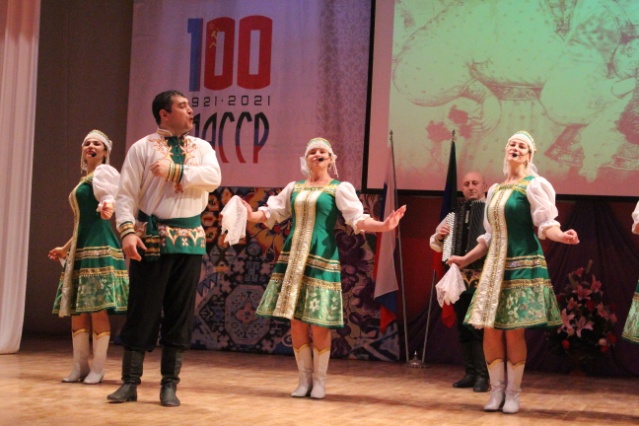 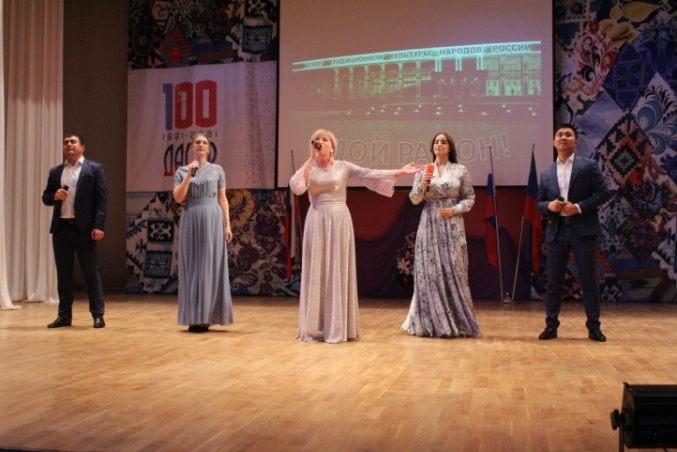 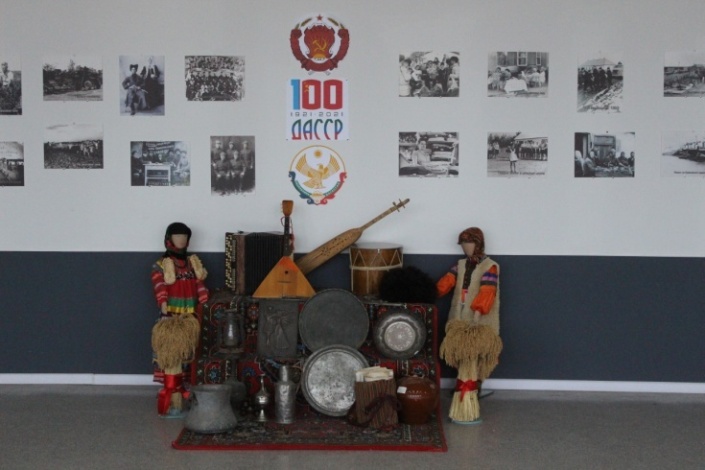 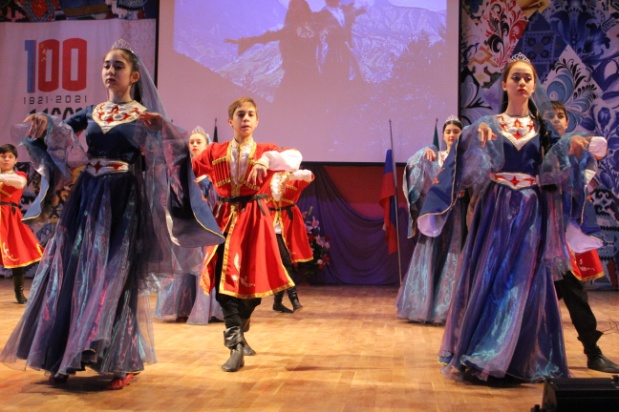 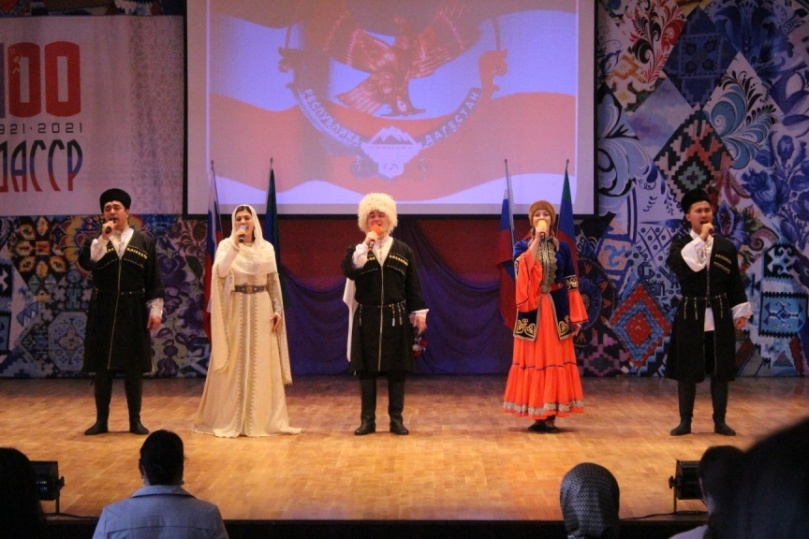 В КДУ Кизлярского района к 100-летию образования ДАССР прошли: - познавательный час "Дагестан - мой край родной"  - СК с. Тушиловка; - познавательный час "Как прекрасен край родной" - СК с.Заречное; - этновыставка "Любовь к горному краю" - СДК с.К.Восход; - час общения "Мой Дагестан" - СДК с.Н.Монастырское; - музыкально-поэтическая композиция "Мы дружбой единой сильны" - СДК с.Брянск; - час полезной информации "Ты в сердце моём, Дагестан!" - СДК с.Юбилейное; - информационный час "Дагестан - любимый край" - СДК с. Кардоновка; - фестиваль дагестанской кухни "За праздничным столом" - СДК с.Б.Бредихин; - литературный час "Дагестан - мой край родной"   - СК с.Пролетарское; - конкурс чтецов "Люби свой край и воспевай" - ЦТКНР с.Огузер, с. М.Арешевка; -  информационный час "Образование ДАССР" - СДК с. Цветковка; - час истории "День образования ДАССР" - СДК с. Н.Бирюзяк; - конкурс рисунков "Родной Дагестан" - СДК с. Южное; - конкурс стихов и рисунков "Это забыть невозможно" - СК с. Н.Кохановка; - музыкальный калейдоскоп "Дагестан - мой край родной" - СДК с.Черняевка; - час истории "Край наш дагестанский, родная земля" - СДК с.Я.Поляна.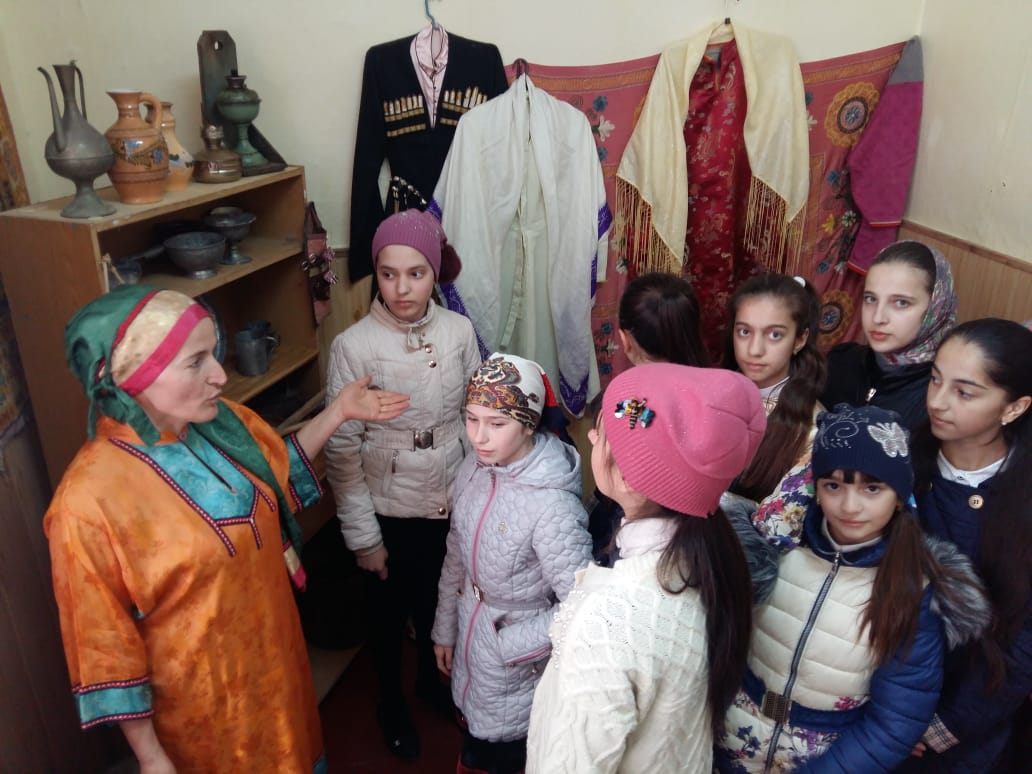 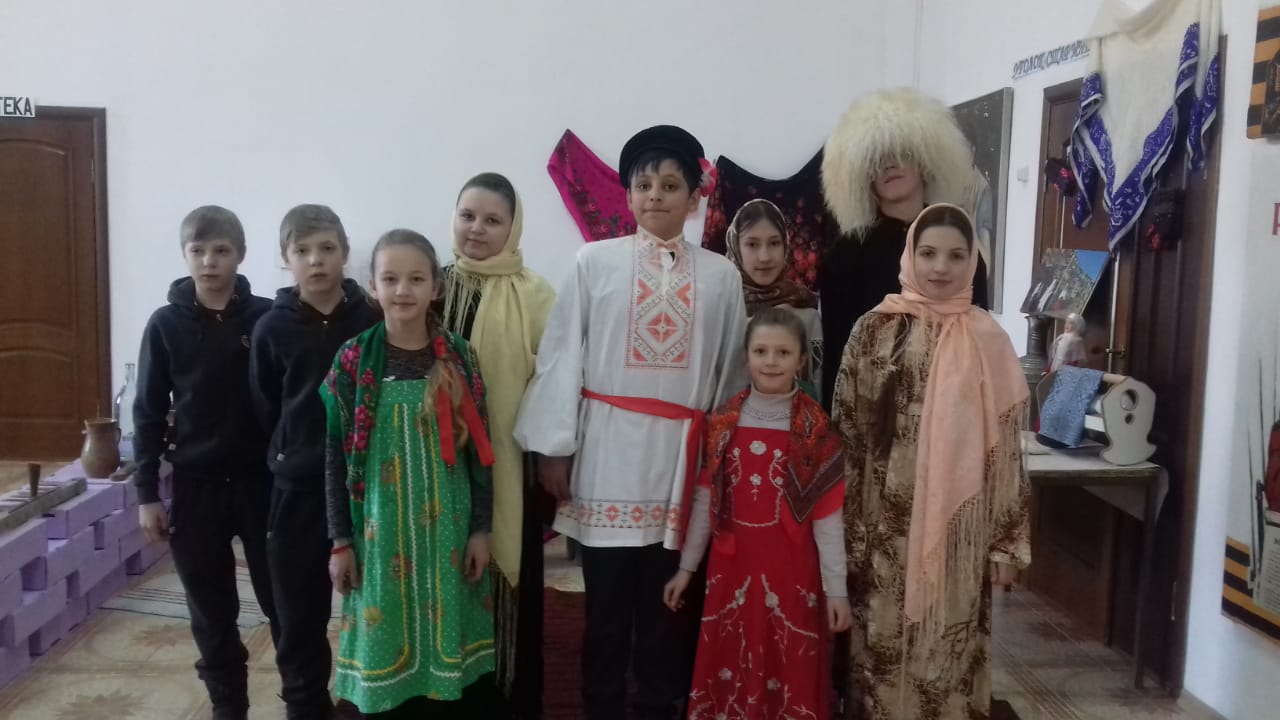 Конкурс чтецов к 100-летию ДАССР "Воспевая родной Дагестан" прошёл оффлайн в сети интернет. В конкурсе приняли участие более 20 конкурсантов из разных сёл Кизлярского района. После интернет-голосования и работы жюри было выявлено 8 победителей, которых наградили памятными подарками и дипломами, остальные участники получили дипломы за участие в конкурсе.Исполнитель С.А. Дунаевская